Министерство общего и профессионального образования Свердловской областиГосударственное бюджетное образовательное учреждениесреднего профессионального образования Свердлоской области «Камышловский педагогический колледж»Конспект урока по окружающему миру на тему:«Термометр, его виды и его устройство»Специальность 050146 – преподавание в начальных классахИсполнители: студентки 3а группыКорякина ЕкатеринаМанжула МаринаРуководитель: Семёнова Алёна ВасильевнаКамышлов, 2014Тема урока: «Термометр, его виды и его устройство»Класс: 2Тип урока: ОНЗ (открытие новых знаний);Цели:Личностные: формирование желания выполнять учебные действия;Метапредметные: развитие познавательной активности; Предметные: изучение устройства термометра, его видов и развитие навыков пользования термометра на практике. Задачи:Личностные: формирование желания выполнять учебные действия;МетапредметныеПознавательные: самостоятельное выделение и формулирование темы и цели урока; формирование умения использовать составные логические операции (утверждение, рассуждение);Коммуникативные: умение планировать учебное сотрудничество с учителем и сверстниками; умение работать в парах; адекватно передавать информацию, объяснять свой выбор и аргументировать его; учитывать позицию собеседника; умение вести диалог;Регулятивные: формирование умения формулировать цель урока; планировать свою деятельность, оценивать работу учащихся.Предметные: сформировать представление об устройстве термометра и принципах его работы; научиться пользоваться им в ходе выполнения практической работыПланируемый результат: Личностный: мотивация детей на выполнение учебных действий;Метапредметный: применение познавательной активности в ходе урокаПредметный: умение измерять температуру тёплой и холодной воды при помощи термометра.Оборудование: электронная презентация, термометр, баночки с холодной и тёплой водой, инструкционные карточки, цветные карандаши, фломастеры, простой карандаш, ластик.ЭтапыДеятельность учителяДеятельность учащихсяФормируемые УУДМетоды, формы работыОрганизационный- Добрый день, ребята! Присаживайтесь.В мире много интересного,Нам порою неизвестного.Миру знаний нет придела,Так скорей друзья за дело.-Проверим готовность к уроку. Вы готовы?-Здравствуйте! (приветствуют стоя)Слушают стихотворение-Мы готовы!Личностные: действие смыслообразования, формирование желания выполнять учебные действияСловесный (диалог)Актуализация знанийПостановка темы и цели урока-А теперь, ребята, давайте вспомним материал прошлого занятия.-Из чего состоит воздух?Молодцы, верно!-Какой бывает воздух (по качествам)?Вы совершенно правы.-Ребята, как вы определяете, когда вам тепло, а когда холодно?-Ребята, а мы можем по температуре воздуха определить тепло или холодно на улице?-А как можно это сделать?-Молодцы, действительно, когда мы говорим «холодно», «тепло» или «жарко», мы говорим о температуре и её изменениях.-А сейчас я предлагаю вам отгадать загадку:Живёт за рамойЧеловечек стеклянный.Любую погодуИзмеряет с ходу.Поступает простоОтмеряет ростом-Правильно, это термометр.-А может кто-то уже догадался, о чём пойдёт речь на нашем уроке?-Верно, сегодня мы с вами узнаем, что же такое термометр, из чего он состоит и каких видов бывает.-Азот, кислород, аргон, углекислый газ, остальные газы.-Загрязнённый, чистый, свежий, тёплый, холодный и пр.-Когда тепло хочется пить, выступает пот и прю.-Когда холодно хочется погреться у батареи, выпить горячего чая (молока, шоколада и пр.).-Солнце греет когда тепло, когда холодно дуеет ветер сильный и пр.-Да-Когда холодно, температура «-», когда тепло температура «+»-Термометр (высказывают свои предположения)-О термометре и температуре (высказывают другие предположения)Познавательные: выделение и формулирование цели урока, формирование умения производить составные логические операции (построение рассуждений)Коммуникативные: умение выражать свои мысли, адекватно передавать информацию, аргументировать свой выбор, учитывать позицию собеседника, умение отвечать на поставленные вопросыРегулятивные: целеполаганиеСловесный (беседа)Открытие нового знания-Ребята, к нам на урок прибежал зайчик. Он хотел нам что-то интересное рассказать, но по дороге его встретил холодный ветер. Он сильно подул на маленького зайчика и бедный зайчик заболел. Ему необходимо лечение. Как вы думаете, с чего мы его начнём?-Хорошо, а какой прибор мы будем использовать для измерения температуры?-Молодцы. Действительно, для точного измерения температуры воздуха люди изобрели простой  и надёжный прибор-термометр.-Ребята, а сейчас попробуйте объяснить своему соседу по парте, что же такое термометр.-А теперь, объясните мне, что же такое термометр?-Молодцы, ребята. Сейчас взгляните на доску, где представлен термометр и прочитайте, из чего же он состоит?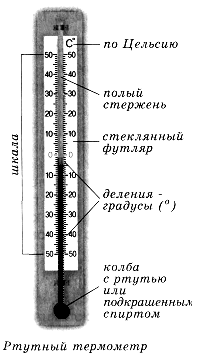 -Совершенно верно. Главная часть термометров – стуклянная трубочка, наполненная жидкостью (ртутью) и пластинка с делениями, её называют шкалой Цельсия по имени его изобретателя. По шкале Цельсия определяется не только тепло, но и холод. Отсчёт градусов тепла ведут от ноля вверх, а холода - от ноля вниз. Число градусов тепла записывают со знаком «+», а число холода - со знаком «-». Вместо слова «градус» ставят маленький кружочек. Например, плюс пять градусов тепла запишут так: + 50. А пять градусов холода так: -50. Градусник нельзя разбивать, так как жидкость (ртуть) очень опасна для человека, при вдыхании её паров можно отравиться или  умереть.-Ребята, а как вы думаете, какие бывают термометры.-Совершенно верно. Термометры бывают медецинские, водные, комнатныеПосмотрите на доску и скажите, чем же они отличаются друг от друга?-А кто – нибудь сможет сказать, почему шкалы с делением данных термометров различаются? Ппочему вы так думаете?-Правильно, ребята. Медицинский термометр. На его шкале нанесена температура до 420  тепла и 340   тепла, потому что при температуре тела 420   тепла (у человека жар). При такой температуре человек погибает, поэтому на термометре не выносят больше деления тепла.Комнатный термометр.У него шкала деления ограничена +400   (500) тепла и 100   холода, потому что в комнате обычно не бывает теплее 400   и холоднее 100   .Водный термометр. Имеет шкалу с деление от 00   до 1000    тепла и более, потому что при 00    вода замерзает и превращается в снег или лёд, а при 1000   тепла она закипает и превращается в пар. Воздушный термометр. Обычно имеет шкалу от 500    тепла до 500     холода. Потому что в нашей местности холоднее и жарче не бывает и нам хватает этой шкалы.ФИЗМИНУТКАВновь у нас физкультминуткаВновь у нас физкультминутка,Наклонились, ну-ка, ну-ка!Распрямились, потянулись,А теперь назад прогнулись. (Наклоны вперёд и назад.)Разминаем руки, плечи,Чтоб сидеть нам было легче,Чтоб писать, читать, считатьИ совсем не уставать. (Рывки руками перед грудью.)Голова устала тоже.Так давайте ей поможем!Вправо-влево, раз и два.Думай, думай, голова. (Вращение головой.)Хоть зарядка коротка,Отдохнули мы слегка. (Дети садятся за парты.)Слушают учителя-Нужно измерить температуру (высказывают другие предположения)-ТермометрСлушают учителяПоворачиваются к своему соседу по парте лицом и объясняют, что такое термометр-Прибор для измерения температуры (возможны другие формулировки)-Цифр, футляра, жидкостиСлушают учителя-Для измерения температуры тела у людей, для измерения температуры воздуха, для измерения температуры и пр.-Измеряют различную температуру и имеют различные шкалы с делением.Высказывают свои предположения, аргументируютСлушают учителяВыполняют действияПознавательные: поиск и выделение необходимой информации, формирование умений производить простые логические операции (анализ, сравнение), составные логические операции (утверждение, рассуждение)Коммуникативные: планирование учебного сотрудничества, умение передавать информацию, учитывать позицию собеседника, умение отвечать на поставленные вопросы, умение работать в парахСловесный (рассказ учителя, диалог)Наглядный (демонстрация изображений)Практическая работа-А сейчас, ребята, мы с вами переходим к практической работе по изучения принципа работы термометра. Работаем в парах. Перед вами на столе лежит карточка с  инструкцией. Прочитайте. Ребята, главное, нельзя баловаться термометром. Так как он содержит ртуть – опасную для жизни жидкость. Нельзя бросать и ломать его.-Хорошо, ребята. Какова цель практической работы? -Для того, чтобы достичь нашей цели, мы должны использовать оборудование. Какое?-Хорошо, все готовы к практической работе?-Приступаем. Итак, первое задание. Вам нужно зарисовать термометр. Рассмотрите термометры у вас на партах и зарисуйте их. В какую колонку поместите рисунок?-Молодцы, выполняйте задание.-Вспомните, какие из чего состоит термометр?Отлично, подпишите названия этих частей.-Сейчас все возьмите в руки термометр. По очереди опускайте сначала в баночку с холодной водой, а затем с тёплой. Записываем результаты в таблицу. Пишем выводы, что происходит с жидкостью (выполнение учителем совместно с детьми - демонстрация)-Молодцы, ребята, а сейчас запишите под таблицей общий вывод. Чему вы научились, что вы делали, какие трудности возникли?Слушают учителяЧитают инструкцию-Научиться пользоваться термометром-Термометр, баночки с тёплой и холодной водой, инструкционные карточки, фломастеры, цветные карандаши, простой карандаш, ластик.-Да-В первую-Шкала, жидкость (ртуть), стеклянный футляр, стержень, деления с градусами.-Выполняют опыты, записывают результаты наблюдений, делают выводыПознавательные: умение проихводить простые логические операции (анализ, сравнение, обобщение)Коммуникативные: планирование учебного сотрудничества с учителем, умение отвечать на поставленные вопросы, строить фразы, постановка вопросов, умение работать в парахРегулятивные: контроль в форме сличения действий с заданным эталоном, волевая саморегуляцияСловесный (диалог)Работа с инструкционными карточкамиНаглядный (пошаговая демонстрация опытов)Представление результатов работы-Заканчиваем работу. Я хочу послушать результаты вашей практической работы. Есть желающие кто хочет поделиться результатами свойе работы?-Выходим к доске, а остальные ребята слушают внимательно, проверяют правильность выполнения.-Все вы, ребята, молодцы. Я думаю, вам было интересно?-Что вы сегодня узнали на уроке?-Поднимите руки те, у кого возникли трудности? А сейчас те, кто справился легко и всё понял.-Спасибо, ребята за урок. Мне было очень приятно с вами работать!Учащиеся выходят по желанию к доске, остальные слушают и проверяют правильность выполнения (возможны рекомендации)-Да-Как выглядит термометр, каких видов он бывает, как с ним работать и пр.(возможно поднимают руки)Познавательные: умение производить составные логические операции (рассуждение, утверждение)Коммуникативные: умение выражать свои мысли, адекватно передавать информацию, объяснять свой выбор, строить фразыРегулятивные: оценка, коррекцияСловесный (диалог, рассказ учащихся)